填  表  说  明一、本表适用于专业技术岗位（包括教师及其他专技系列副高以下岗位）晋级申报二、本表请用A4纸双面打印。十三、师德师风和思想政治表现十四、二级单位审查、推荐意见十五、评议意见工资号：7806工资号：7806北京交通大学专业技术岗位晋级聘用申报表北京交通大学专业技术岗位晋级聘用申报表北京交通大学专业技术岗位晋级聘用申报表北京交通大学专业技术岗位晋级聘用申报表单   位   名  称:单   位   名  称:电气工程学院姓            名:姓            名:黄先进一   级   学  科:一   级   学  科:交通运输工程研   究   方  向:研   究   方  向:载运工具运用工程现任专业技术岗位:现任专业技术岗位:副教授三级申   报   系  列：申   报   系  列：教师系列申报专业技术岗位:申报专业技术岗位:副教授二级岗申报岗位设岗学科：申报岗位设岗学科：副教授二级-电气工程-电气工程学院学  科   分  类：学  科   分  类：理工类填表时间：2022年09月13日填表时间：2022年09月13日填表时间：2022年09月13日填表时间：2022年09月13日一、个人基本情况一、个人基本情况一、个人基本情况一、个人基本情况一、个人基本情况一、个人基本情况一、个人基本情况一、个人基本情况一、个人基本情况一、个人基本情况一、个人基本情况一、个人基本情况一、个人基本情况一、个人基本情况一、个人基本情况一、个人基本情况一、个人基本情况姓名姓名黄先进黄先进性别性别性别性别男出生年月出生年月1980-051980-051980-05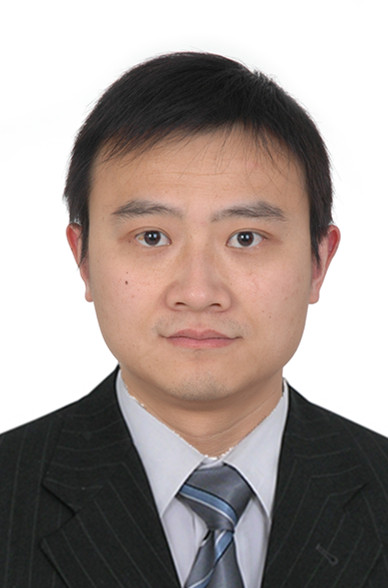 参加工作时间参加工作时间 2005-07 2005-07来校工作时间来校工作时间来校工作时间来校工作时间来校工作时间2005-072005-072005-072005-072005-07现任专业技术职务现任专业技术职务副教授副教授现专业技术职务任职时间现专业技术职务任职时间现专业技术职务任职时间现专业技术职务任职时间现专业技术职务任职时间2017-122017-122017-122017-122017-12现专业技术岗位现专业技术岗位副教授三级副教授三级现专业技术岗位聘用时间现专业技术岗位聘用时间现专业技术岗位聘用时间现专业技术岗位聘用时间现专业技术岗位聘用时间2017-122017-122017-122017-122017-12最后学历最后学历博士研究生博士研究生现担（兼）任党政职务现担（兼）任党政职务现担（兼）任党政职务现担（兼）任党政职务现担（兼）任党政职务无无无无无学历学位情况（从专科学历起填）起止年月起止年月学习单位学习单位学习单位专业专业专业取得学历取得学历取得学历取得学位取得学位取得学位时间学习方式（全日制/在职）学习方式（全日制/在职）学历学位情况（从专科学历起填）2008.09-- 2014.102008.09-- 2014.10电气工程学院电气工程学院电气工程学院载运工具运用工程载运工具运用工程载运工具运用工程研究生研究生研究生博士博士2014.10在职在职学历学位情况（从专科学历起填）2002.09-- 2005.042002.09-- 2005.04北京交通大学北京交通大学北京交通大学电力电子与电力传动电力电子与电力传动电力电子与电力传动研究生研究生研究生硕士硕士2005.04全日制全日制学历学位情况（从专科学历起填）1998.09-- 2002.071998.09-- 2002.07北京交通大学北京交通大学北京交通大学电气工程及其自动化电气工程及其自动化电气工程及其自动化本科本科本科学士学士2002.07全日制全日制学历学位情况（从专科学历起填）备注： 备注： 备注： 备注： 备注： 备注： 备注： 备注： 备注： 备注： 备注： 备注： 备注： 备注： 备注： 备注： 近5年考核结果近5年考核结果2017年2017年2017年2018年2018年2019年2019年2019年2020年2020年2020年2021年2021年2021年聘期考核近5年考核结果近5年考核结果合格合格合格合格合格合格合格合格合格合格合格优秀优秀优秀称职学术兼职情况以及在国际组织任职情况学术兼职情况以及在国际组织任职情况IEEE MemberIEEE MemberIEEE MemberIEEE MemberIEEE MemberIEEE MemberIEEE MemberIEEE MemberIEEE MemberIEEE MemberIEEE MemberIEEE MemberIEEE MemberIEEE MemberIEEE Member二、工作经历（含专业学习、培训经历、出国研修及实践锻炼经历）二、工作经历（含专业学习、培训经历、出国研修及实践锻炼经历）二、工作经历（含专业学习、培训经历、出国研修及实践锻炼经历）二、工作经历（含专业学习、培训经历、出国研修及实践锻炼经历）自何年月至何年月工作单位（学习、进修或实践单位）职务（学习或进修内容）2005-072017-12北京交通大学助教、讲师2012-032013-03瑞士联邦工学院（洛桑）访问学者2017-122022-08北京交通大学副教授三、业绩综述三、业绩综述三、业绩综述三、业绩综述三、业绩综述三、业绩综述三、业绩综述三、业绩综述研究领域及方向，现岗位履职表现、岗位任务完成情况、主要工作业绩、突出成果及贡献。（不超过2000字）研究领域及方向，现岗位履职表现、岗位任务完成情况、主要工作业绩、突出成果及贡献。（不超过2000字）研究领域及方向，现岗位履职表现、岗位任务完成情况、主要工作业绩、突出成果及贡献。（不超过2000字）研究领域及方向，现岗位履职表现、岗位任务完成情况、主要工作业绩、突出成果及贡献。（不超过2000字）研究领域及方向，现岗位履职表现、岗位任务完成情况、主要工作业绩、突出成果及贡献。（不超过2000字）研究领域及方向，现岗位履职表现、岗位任务完成情况、主要工作业绩、突出成果及贡献。（不超过2000字）研究领域及方向，现岗位履职表现、岗位任务完成情况、主要工作业绩、突出成果及贡献。（不超过2000字）研究领域及方向，现岗位履职表现、岗位任务完成情况、主要工作业绩、突出成果及贡献。（不超过2000字）本人长期从事载运工具动力系统相关研究工作，主要针对载运工具运用工程中涉及的牵引变流器、储能变流器、车载变流器等关键设备和技术开展研究。具体研究内容包括变流器系统控制与应用，功率半导体器件开关特性优化，IGBT精细化驱动及故障状态检测，Si器件与SiC器件衰退特性研究等。本人长期从事载运工具动力系统相关研究工作，主要针对载运工具运用工程中涉及的牵引变流器、储能变流器、车载变流器等关键设备和技术开展研究。具体研究内容包括变流器系统控制与应用，功率半导体器件开关特性优化，IGBT精细化驱动及故障状态检测，Si器件与SiC器件衰退特性研究等。本人长期从事载运工具动力系统相关研究工作，主要针对载运工具运用工程中涉及的牵引变流器、储能变流器、车载变流器等关键设备和技术开展研究。具体研究内容包括变流器系统控制与应用，功率半导体器件开关特性优化，IGBT精细化驱动及故障状态检测，Si器件与SiC器件衰退特性研究等。本人长期从事载运工具动力系统相关研究工作，主要针对载运工具运用工程中涉及的牵引变流器、储能变流器、车载变流器等关键设备和技术开展研究。具体研究内容包括变流器系统控制与应用，功率半导体器件开关特性优化，IGBT精细化驱动及故障状态检测，Si器件与SiC器件衰退特性研究等。本人长期从事载运工具动力系统相关研究工作，主要针对载运工具运用工程中涉及的牵引变流器、储能变流器、车载变流器等关键设备和技术开展研究。具体研究内容包括变流器系统控制与应用，功率半导体器件开关特性优化，IGBT精细化驱动及故障状态检测，Si器件与SiC器件衰退特性研究等。本人长期从事载运工具动力系统相关研究工作，主要针对载运工具运用工程中涉及的牵引变流器、储能变流器、车载变流器等关键设备和技术开展研究。具体研究内容包括变流器系统控制与应用，功率半导体器件开关特性优化，IGBT精细化驱动及故障状态检测，Si器件与SiC器件衰退特性研究等。本人长期从事载运工具动力系统相关研究工作，主要针对载运工具运用工程中涉及的牵引变流器、储能变流器、车载变流器等关键设备和技术开展研究。具体研究内容包括变流器系统控制与应用，功率半导体器件开关特性优化，IGBT精细化驱动及故障状态检测，Si器件与SiC器件衰退特性研究等。本人长期从事载运工具动力系统相关研究工作，主要针对载运工具运用工程中涉及的牵引变流器、储能变流器、车载变流器等关键设备和技术开展研究。具体研究内容包括变流器系统控制与应用，功率半导体器件开关特性优化，IGBT精细化驱动及故障状态检测，Si器件与SiC器件衰退特性研究等。四、任现职以来，教学及人才培养情况四、任现职以来，教学及人才培养情况四、任现职以来，教学及人才培养情况四、任现职以来，教学及人才培养情况四、任现职以来，教学及人才培养情况四、任现职以来，教学及人才培养情况四、任现职以来，教学及人才培养情况四、任现职以来，教学及人才培养情况（一）任现职近5年以来，课堂教学情况（一）任现职近5年以来，课堂教学情况（一）任现职近5年以来，课堂教学情况（一）任现职近5年以来，课堂教学情况（一）任现职近5年以来，课堂教学情况（一）任现职近5年以来，课堂教学情况（一）任现职近5年以来，课堂教学情况（一）任现职近5年以来，课堂教学情况1、讲授全日制本科生课程情况1、讲授全日制本科生课程情况1、讲授全日制本科生课程情况1、讲授全日制本科生课程情况1、讲授全日制本科生课程情况1、讲授全日制本科生课程情况1、讲授全日制本科生课程情况1、讲授全日制本科生课程情况学年学期课程名称课程号课程号学时数课程类别课程类别授课人数2017-2018-2电力电子应用技术90L131Q90L131Q32.0本科生本科生322017-2018-2电工技术90L145Q90L145Q32.0本科生本科生662017-2018-2电工技术90L145Q90L145Q32.0本科生本科生652018-2019-2电工技术90L145Q90L145Q32.0本科生本科生782018-2019-2电力电子技术94L133Q94L133Q56.0本科生本科生442018-2019-2电力电子技术94L133Q94L133Q56.0本科生本科生2019-2020-1电力电子方向专业实训94S157Q94S157Q16.0本科生本科生112019-2020-2电工技术90L145Q90L145Q32.0本科生本科生562019-2020-2电力电子技术94L133Q94L133Q56.0本科生本科生392020-2021-1电力电子方向专业实训94S157Q94S157Q16.0本科生本科生152020-2021-2电力电子技术94L133Q94L133Q56.0本科生本科生402020-2021-2电子工艺实习P107001BP107001B32.0本科生本科生3162020-2021-2电力电子课程设计90S149Q90S149Q16.0本科生本科生3162021-2022-1电力电子方向专业实训94S157Q94S157Q16.0本科生本科生152021-2022-2电力电子技术94L133Q94L133Q56.0本科生本科生342021-2022-2电工技术M107011BM107011B32.0本科生本科生472、讲授研究生课程情况（含全日制、非全日制课程）2、讲授研究生课程情况（含全日制、非全日制课程）2、讲授研究生课程情况（含全日制、非全日制课程）2、讲授研究生课程情况（含全日制、非全日制课程）2、讲授研究生课程情况（含全日制、非全日制课程）2、讲授研究生课程情况（含全日制、非全日制课程）2、讲授研究生课程情况（含全日制、非全日制课程）2、讲授研究生课程情况（含全日制、非全日制课程）学年学期课程名称课程号课程号学时数课程类别课程类别授课人数2018-2019-1开关变换器建模与控制240073542400735416.0研究生研究生772019-2020-1电力电子器件与应用技术24007352240073524.0研究生研究生912019-2020-1开关变换器建模与控制24007354240073548.0研究生研究生662020-2021-1电力电子器件与应用技术M507032BM507032B4.0研究生研究生312020-2021-1开关变换器建模与控制M507034BM507034B8.0研究生研究生412021-2022-1电力电子器件与应用技术M507032BM507032B4.0研究生研究生452021-2022-1开关变换器建模与控制M507034BM507034B8.0研究生研究生253、讲授其它课程情况3、讲授其它课程情况3、讲授其它课程情况3、讲授其它课程情况3、讲授其它课程情况3、讲授其它课程情况3、讲授其它课程情况3、讲授其它课程情况学年学期课程名称课程号课程号学时数折算学时课程类别授课人数备注（限50字以内）：备注（限50字以内）：备注（限50字以内）：备注（限50字以内）：备注（限50字以内）：备注（限50字以内）：备注（限50字以内）：备注（限50字以内）：审核意见审核意见审核意见审核意见审核意见审核意见审核意见审核意见本科生课程本科生课程本科生课程研究生课程研究生课程研究生课程研究生课程研究生课程讲授全日制本科生课程：共 5   门，合计 512   学时，年均        102.4学时；讲授其它课程：共折算  0    学时，年均  0   学时。审核人（签字/盖章）：讲授全日制本科生课程：共 5   门，合计 512   学时，年均        102.4学时；讲授其它课程：共折算  0    学时，年均  0   学时。审核人（签字/盖章）：讲授全日制本科生课程：共 5   门，合计 512   学时，年均        102.4学时；讲授其它课程：共折算  0    学时，年均  0   学时。审核人（签字/盖章）：讲授研究生课程：共 2  门，合计 52  学时，年均  10.4   学时。审核人（签字/盖章）：讲授研究生课程：共 2  门，合计 52  学时，年均  10.4   学时。审核人（签字/盖章）：讲授研究生课程：共 2  门，合计 52  学时，年均  10.4   学时。审核人（签字/盖章）：讲授研究生课程：共 2  门，合计 52  学时，年均  10.4   学时。审核人（签字/盖章）：讲授研究生课程：共 2  门，合计 52  学时，年均  10.4   学时。审核人（签字/盖章）：（二）任现职以来，其它教学及人才培养工作情况承担教学建设与改革、人才培养情况（含发表教改论文、出版教材、承担教改项目及专业、课程等建设，以及指导学生、研究生等人才培养情况）：（二）任现职以来，其它教学及人才培养工作情况承担教学建设与改革、人才培养情况（含发表教改论文、出版教材、承担教改项目及专业、课程等建设，以及指导学生、研究生等人才培养情况）：（二）任现职以来，其它教学及人才培养工作情况承担教学建设与改革、人才培养情况（含发表教改论文、出版教材、承担教改项目及专业、课程等建设，以及指导学生、研究生等人才培养情况）：（二）任现职以来，其它教学及人才培养工作情况承担教学建设与改革、人才培养情况（含发表教改论文、出版教材、承担教改项目及专业、课程等建设，以及指导学生、研究生等人才培养情况）：（二）任现职以来，其它教学及人才培养工作情况承担教学建设与改革、人才培养情况（含发表教改论文、出版教材、承担教改项目及专业、课程等建设，以及指导学生、研究生等人才培养情况）：（二）任现职以来，其它教学及人才培养工作情况承担教学建设与改革、人才培养情况（含发表教改论文、出版教材、承担教改项目及专业、课程等建设，以及指导学生、研究生等人才培养情况）：（二）任现职以来，其它教学及人才培养工作情况承担教学建设与改革、人才培养情况（含发表教改论文、出版教材、承担教改项目及专业、课程等建设，以及指导学生、研究生等人才培养情况）：1、代表性教材（限填5项以内，备注一栏可介绍教材的影响力、获得出版资助情况、获奖情况等，限30字以内）1、代表性教材（限填5项以内，备注一栏可介绍教材的影响力、获得出版资助情况、获奖情况等，限30字以内）1、代表性教材（限填5项以内，备注一栏可介绍教材的影响力、获得出版资助情况、获奖情况等，限30字以内）1、代表性教材（限填5项以内，备注一栏可介绍教材的影响力、获得出版资助情况、获奖情况等，限30字以内）1、代表性教材（限填5项以内，备注一栏可介绍教材的影响力、获得出版资助情况、获奖情况等，限30字以内）1、代表性教材（限填5项以内，备注一栏可介绍教材的影响力、获得出版资助情况、获奖情况等，限30字以内）1、代表性教材（限填5项以内，备注一栏可介绍教材的影响力、获得出版资助情况、获奖情况等，限30字以内）出版教材名称出版社书号ISBN出版年月本人撰写字数/总字数（万字）主编、参编情况备注（限30字）2、代表性教改论文（限填5项以内）2、代表性教改论文（限填5项以内）2、代表性教改论文（限填5项以内）2、代表性教改论文（限填5项以内）2、代表性教改论文（限填5项以内）2、代表性教改论文（限填5项以内）2、代表性教改论文（限填5项以内）教改论文刊物名称/刊号ISSN发表年月卷期、起止页码本人排名/总人数备注（限30字）3、承担教改项目（限填5项以内）3、承担教改项目（限填5项以内）3、承担教改项目（限填5项以内）3、承担教改项目（限填5项以内）3、承担教改项目（限填5项以内）3、承担教改项目（限填5项以内）3、承担教改项目（限填5项以内）项目名称项目名称项目来源项目来源起止时间本人排名/总人数结题情况基于工程教育认证背景的电力电子课程实践教学环节改革基于工程教育认证背景的电力电子课程实践教学环节改革北京交通大学北京交通大学2017-01-- 2018-121/3结题开放平台与设计实践相交互的电力电子技术整合教学新模式探索开放平台与设计实践相交互的电力电子技术整合教学新模式探索北京交通大学电气工程学院北京交通大学电气工程学院2020-05-- 2022-051/3结题《电力电子技术》课程教学中思政建设与实践研究《电力电子技术》课程教学中思政建设与实践研究北京交通大学北京交通大学2022-05-- 2023-051/3在研学科前沿进课堂，电气类专业本科生实践教育体系构建与实践学科前沿进课堂，电气类专业本科生实践教育体系构建与实践北京市北京市2018-01-- 2019-0512/15结题4、专业、课程、平台建设及专业认证等情况（限填5项以内）4、专业、课程、平台建设及专业认证等情况（限填5项以内）4、专业、课程、平台建设及专业认证等情况（限填5项以内）4、专业、课程、平台建设及专业认证等情况（限填5项以内）4、专业、课程、平台建设及专业认证等情况（限填5项以内）4、专业、课程、平台建设及专业认证等情况（限填5项以内）4、专业、课程、平台建设及专业认证等情况（限填5项以内）4、专业、课程、平台建设及专业认证等情况（限填5项以内）4、专业、课程、平台建设及专业认证等情况（限填5项以内）4、专业、课程、平台建设及专业认证等情况（限填5项以内）4、专业、课程、平台建设及专业认证等情况（限填5项以内）4、专业、课程、平台建设及专业认证等情况（限填5项以内）4、专业、课程、平台建设及专业认证等情况（限填5项以内）内容内容成果（限50字）成果（限50字）成果（限50字）成果（限50字）成果（限50字）成果（限50字）成果（限50字）本人身份本人身份备注（限30字）备注（限30字）科教融合实训平台建设科教融合实训平台建设开设《专业综合设计与实训》课程，参与《电气工程科教融合实践训练教程》教材编写开设《专业综合设计与实训》课程，参与《电气工程科教融合实践训练教程》教材编写开设《专业综合设计与实训》课程，参与《电气工程科教融合实践训练教程》教材编写开设《专业综合设计与实训》课程，参与《电气工程科教融合实践训练教程》教材编写开设《专业综合设计与实训》课程，参与《电气工程科教融合实践训练教程》教材编写开设《专业综合设计与实训》课程，参与《电气工程科教融合实践训练教程》教材编写开设《专业综合设计与实训》课程，参与《电气工程科教融合实践训练教程》教材编写主讲教师主讲教师负责电力电子与电力传动方向大功率器件与电路拓扑实践训练课题负责电力电子与电力传动方向大功率器件与电路拓扑实践训练课题5、教学奖励（教学成果奖、教学名师奖、教学团队奖、教学基本功竞赛奖等）（限填5项以内）5、教学奖励（教学成果奖、教学名师奖、教学团队奖、教学基本功竞赛奖等）（限填5项以内）5、教学奖励（教学成果奖、教学名师奖、教学团队奖、教学基本功竞赛奖等）（限填5项以内）5、教学奖励（教学成果奖、教学名师奖、教学团队奖、教学基本功竞赛奖等）（限填5项以内）5、教学奖励（教学成果奖、教学名师奖、教学团队奖、教学基本功竞赛奖等）（限填5项以内）5、教学奖励（教学成果奖、教学名师奖、教学团队奖、教学基本功竞赛奖等）（限填5项以内）5、教学奖励（教学成果奖、教学名师奖、教学团队奖、教学基本功竞赛奖等）（限填5项以内）5、教学奖励（教学成果奖、教学名师奖、教学团队奖、教学基本功竞赛奖等）（限填5项以内）5、教学奖励（教学成果奖、教学名师奖、教学团队奖、教学基本功竞赛奖等）（限填5项以内）5、教学奖励（教学成果奖、教学名师奖、教学团队奖、教学基本功竞赛奖等）（限填5项以内）5、教学奖励（教学成果奖、教学名师奖、教学团队奖、教学基本功竞赛奖等）（限填5项以内）5、教学奖励（教学成果奖、教学名师奖、教学团队奖、教学基本功竞赛奖等）（限填5项以内）5、教学奖励（教学成果奖、教学名师奖、教学团队奖、教学基本功竞赛奖等）（限填5项以内）奖励名称/荣誉称号奖励名称/荣誉称号奖励名称/荣誉称号奖励名称/荣誉称号颁奖单位颁奖单位颁奖单位获奖项目名称获奖项目名称获奖项目名称获奖项目名称获奖时间本人排名/总人数二等奖二等奖二等奖二等奖中国高等学校电工学研究会中国高等学校电工学研究会中国高等学校电工学研究会第四届全国高等学校青年教师电工课程教学竞赛第四届全国高等学校青年教师电工课程教学竞赛第四届全国高等学校青年教师电工课程教学竞赛第四届全国高等学校青年教师电工课程教学竞赛2021-071/16、指导学生生产实习/就业/创新创业/社会实践/社团活动/竞赛展演/其他社会工作等情况（限填5项以内）6、指导学生生产实习/就业/创新创业/社会实践/社团活动/竞赛展演/其他社会工作等情况（限填5项以内）6、指导学生生产实习/就业/创新创业/社会实践/社团活动/竞赛展演/其他社会工作等情况（限填5项以内）6、指导学生生产实习/就业/创新创业/社会实践/社团活动/竞赛展演/其他社会工作等情况（限填5项以内）6、指导学生生产实习/就业/创新创业/社会实践/社团活动/竞赛展演/其他社会工作等情况（限填5项以内）6、指导学生生产实习/就业/创新创业/社会实践/社团活动/竞赛展演/其他社会工作等情况（限填5项以内）6、指导学生生产实习/就业/创新创业/社会实践/社团活动/竞赛展演/其他社会工作等情况（限填5项以内）6、指导学生生产实习/就业/创新创业/社会实践/社团活动/竞赛展演/其他社会工作等情况（限填5项以内）6、指导学生生产实习/就业/创新创业/社会实践/社团活动/竞赛展演/其他社会工作等情况（限填5项以内）6、指导学生生产实习/就业/创新创业/社会实践/社团活动/竞赛展演/其他社会工作等情况（限填5项以内）6、指导学生生产实习/就业/创新创业/社会实践/社团活动/竞赛展演/其他社会工作等情况（限填5项以内）6、指导学生生产实习/就业/创新创业/社会实践/社团活动/竞赛展演/其他社会工作等情况（限填5项以内）6、指导学生生产实习/就业/创新创业/社会实践/社团活动/竞赛展演/其他社会工作等情况（限填5项以内）类型/名称类型/名称类型/名称时间时间时间指导人数指导人数指导人数指导人数效果（限50字）效果（限50字）效果（限50字）创新创业/适用IGBT并联的驱动电路关键技术研究创新创业/适用IGBT并联的驱动电路关键技术研究创新创业/适用IGBT并联的驱动电路关键技术研究2018.09-2019.062018.09-2019.062018.09-2019.061111获得2018年度北京高等学校高水平人才交叉培养“实培计划”成果认定获得2018年度北京高等学校高水平人才交叉培养“实培计划”成果认定获得2018年度北京高等学校高水平人才交叉培养“实培计划”成果认定创新创业/基于国产芯片的高压大功率IGBT驱动电路研制创新创业/基于国产芯片的高压大功率IGBT驱动电路研制创新创业/基于国产芯片的高压大功率IGBT驱动电路研制2019.09-2020.062019.09-2020.062019.09-2020.061111“北京高等学校高水平人才交叉培养计划——实培计划“ 结题“北京高等学校高水平人才交叉培养计划——实培计划“ 结题“北京高等学校高水平人才交叉培养计划——实培计划“ 结题创新创业/便携式电容电感测试仪创新创业/便携式电容电感测试仪创新创业/便携式电容电感测试仪2021.06-2022.062021.06-2022.062021.06-2022.062222校级验收校级验收校级验收创新创业/新型宽禁带半导体器件应用特性研究创新创业/新型宽禁带半导体器件应用特性研究创新创业/新型宽禁带半导体器件应用特性研究2016.05-2017.052016.05-2017.052016.05-2017.053333校级验收校级验收校级验收创新创业/多功能扫地机器人创新创业/多功能扫地机器人创新创业/多功能扫地机器人2018.06-2019.052018.06-2019.052018.06-2019.053333校级验收校级验收校级验收7、指导研究生和本科毕业设计（论文）7、指导研究生和本科毕业设计（论文）7、指导研究生和本科毕业设计（论文）7、指导研究生和本科毕业设计（论文）7、指导研究生和本科毕业设计（论文）7、指导研究生和本科毕业设计（论文）7、指导研究生和本科毕业设计（论文）7、指导研究生和本科毕业设计（论文）7、指导研究生和本科毕业设计（论文）7、指导研究生和本科毕业设计（论文）7、指导研究生和本科毕业设计（论文）7、指导研究生和本科毕业设计（论文）7、指导研究生和本科毕业设计（论文）指导硕士/博士研究生人数其中已毕业硕士/博士人数其中已毕业硕士/博士人数其中已毕业硕士/博士人数其中已毕业硕士/博士人数是否已完整带出一届研究生毕业生是否已完整带出一届研究生毕业生是否已完整带出一届研究生毕业生指导本科毕业设计（论文）人数指导本科毕业设计（论文）人数指导本科毕业设计（论文）人数指导效果（限50字）指导效果（限50字）13硕士，1博士6硕士,0博士6硕士,0博士6硕士,0博士6硕士,0博士是是是171717良好良好8、担任兼职辅导员、班主任等学生工作经历，以及支教、扶贫、参加孔子学院及国际组织援外交流情况8、担任兼职辅导员、班主任等学生工作经历，以及支教、扶贫、参加孔子学院及国际组织援外交流情况8、担任兼职辅导员、班主任等学生工作经历，以及支教、扶贫、参加孔子学院及国际组织援外交流情况8、担任兼职辅导员、班主任等学生工作经历，以及支教、扶贫、参加孔子学院及国际组织援外交流情况8、担任兼职辅导员、班主任等学生工作经历，以及支教、扶贫、参加孔子学院及国际组织援外交流情况8、担任兼职辅导员、班主任等学生工作经历，以及支教、扶贫、参加孔子学院及国际组织援外交流情况8、担任兼职辅导员、班主任等学生工作经历，以及支教、扶贫、参加孔子学院及国际组织援外交流情况8、担任兼职辅导员、班主任等学生工作经历，以及支教、扶贫、参加孔子学院及国际组织援外交流情况8、担任兼职辅导员、班主任等学生工作经历，以及支教、扶贫、参加孔子学院及国际组织援外交流情况8、担任兼职辅导员、班主任等学生工作经历，以及支教、扶贫、参加孔子学院及国际组织援外交流情况8、担任兼职辅导员、班主任等学生工作经历，以及支教、扶贫、参加孔子学院及国际组织援外交流情况8、担任兼职辅导员、班主任等学生工作经历，以及支教、扶贫、参加孔子学院及国际组织援外交流情况8、担任兼职辅导员、班主任等学生工作经历，以及支教、扶贫、参加孔子学院及国际组织援外交流情况起止时间担任职务担任职务担任职务担任职务工作内容工作内容工作内容考核结果考核结果考核结果成效（限30字）成效（限30字）2017.09-2021.07班主任班主任班主任班主任班主任工作班主任工作班主任工作合格合格合格学生没有退学休学情况，如期毕业，较多人进入理想工作，研究深造学生数较多学生没有退学休学情况，如期毕业，较多人进入理想工作，研究深造学生数较多以上1-8项审核意见以上1-8项审核意见以上1-8项审核意见以上1-8项审核意见以上1-8项审核意见以上1-8项审核意见以上1-8项审核意见以上1-8项审核意见以上1-8项审核意见以上1-8项审核意见以上1-8项审核意见以上1-8项审核意见以上1-8项审核意见本科教学及人才培养情况本科教学及人才培养情况本科教学及人才培养情况本科教学及人才培养情况本科教学及人才培养情况本科教学及人才培养情况研究生教学及人才培养情况研究生教学及人才培养情况研究生教学及人才培养情况研究生教学及人才培养情况研究生教学及人才培养情况研究生教学及人才培养情况研究生教学及人才培养情况审核意见：（经审核，以上情况是否属实）审核人（签字/盖章）：审核意见：（经审核，以上情况是否属实）审核人（签字/盖章）：审核意见：（经审核，以上情况是否属实）审核人（签字/盖章）：审核意见：（经审核，以上情况是否属实）审核人（签字/盖章）：审核意见：（经审核，以上情况是否属实）审核人（签字/盖章）：审核意见：（经审核，以上情况是否属实）审核人（签字/盖章）：审核意见：（经审核，以上情况是否属实）审核人（签字/盖章）：审核意见：（经审核，以上情况是否属实）审核人（签字/盖章）：审核意见：（经审核，以上情况是否属实）审核人（签字/盖章）：审核意见：（经审核，以上情况是否属实）审核人（签字/盖章）：审核意见：（经审核，以上情况是否属实）审核人（签字/盖章）：审核意见：（经审核，以上情况是否属实）审核人（签字/盖章）：审核意见：（经审核，以上情况是否属实）审核人（签字/盖章）：五、任现职以来，在本领域发表的代表性学术论著五、任现职以来，在本领域发表的代表性学术论著五、任现职以来，在本领域发表的代表性学术论著五、任现职以来，在本领域发表的代表性学术论著五、任现职以来，在本领域发表的代表性学术论著五、任现职以来，在本领域发表的代表性学术论著五、任现职以来，在本领域发表的代表性学术论著五、任现职以来，在本领域发表的代表性学术论著五、任现职以来，在本领域发表的代表性学术论著五、任现职以来，在本领域发表的代表性学术论著五、任现职以来，在本领域发表的代表性学术论著五、任现职以来，在本领域发表的代表性学术论著五、任现职以来，在本领域发表的代表性学术论著1、代表性学术论文（限填10篇以内）1、代表性学术论文（限填10篇以内）1、代表性学术论文（限填10篇以内）1、代表性学术论文（限填10篇以内）1、代表性学术论文（限填10篇以内）1、代表性学术论文（限填10篇以内）1、代表性学术论文（限填10篇以内）1、代表性学术论文（限填10篇以内）1、代表性学术论文（限填10篇以内）1、代表性学术论文（限填10篇以内）1、代表性学术论文（限填10篇以内）1、代表性学术论文（限填10篇以内）1、代表性学术论文（限填10篇以内）序号论文题目期刊名及刊号/会议名称发表年月，卷期：起始-结束页 发表年月，卷期：起始-结束页 所有作者(按发表顺序填写)所有作者(按发表顺序填写)本人署名情况本人署名情况科研系统论文编码或检索号科研系统论文编码或检索号关于论文水平、价值和影响力的有关说明（50字以内）审核人签字1loss characteristics of ISOP SiC DCDC converter used in APSIEEJ Journal of Industry Applications,0913-63392019-08,8(4):677-6842019-08,8(4):677-684黄先进,赵鹃黄先进,赵鹃一作一作B0219E0387B0219E0387EI期刊，高水平2多芯并联封装IGBT缺陷与失效先导判据电工技术学报,1000-67532019-11,s2(34):518-5272019-11,s2(34):518-527黄先进,凌超,孙湖,游小杰黄先进,凌超,孙湖,游小杰一作一作B0220E0212B0220E0212EI期刊，专业领域国内权威水平刊物3一种基于输入串联输出并联移相全桥变换器的改进交错控制方法电工技术学报,ISSN1000-67532020-01,35(S1):81-902020-01,35(S1):81-90黄先进,赵鹃,游小杰黄先进,赵鹃,游小杰一作一作B0220E0350B0220E0350EI期刊，专业领域国内权威水平刊物4Asynchronous Gate Signal Driving Method for Reducing Current Imbalance of Paralleled IGBT Modules Caused by Driving Circuit Parameter DifferenceIEEE ACCESS,2169-35362021-06,2021(V9):86523-865342021-06,2021(V9):86523-86534黄先进,穆峰,刘宜鑫,吴宇涵,孙湖黄先进,穆峰,刘宜鑫,吴宇涵,孙湖一作一作B0221E0162B0221E0162SCI源刊，专业领域国际高水平刊物5Short circuit detection and driving control with no blanking time for high voltage high power insulated gate bipolar transistorsIET POWER ELECTRONICS,1755-45352021-02,2021(V14):1138-11482021-02,2021(V14):1138-1148黄先进,李鑫,王风川,刘宜鑫,孙湖黄先进,李鑫,王风川,刘宜鑫,孙湖一作一作B0221E0176B0221E0176SCI源刊，专业领域国际高水平刊物6基于量化电压并行比较的IGBT状态检测保护电路电工技术学报,1000-67532021-06,36(12):2535-25472021-06,36(12):2535-2547黄先进,李鑫,刘宜鑫,王风川,高冠刚黄先进,李鑫,刘宜鑫,王风川,高冠刚一作一作B0221E0184B0221E0184EI期刊，专业领域国内权威水平刊物7Research on Single-Phase PWM Converter with Reverse Conducting IGBT Based on Loss Threshold Desaturation Controlenergies,ISSN 1996-10732017-11,10(11):1-172017-11,10(11):1-17黄先进,昌登伟,凌超,郑琼林黄先进,昌登伟,凌超,郑琼林一作一作B0217E0147B0217E0147SCI源刊，专业领域国际高水平期刊8考虑线路运行环境的牵引变流器IGBT 寿命评估电源学报,2095-28052021-06,19(4):153-1612021-06,19(4):153-161黄先进,杜田倩,李鑫,穆峰黄先进,杜田倩,李鑫,穆峰一作一作B0221E0182B0221E0182专业领域国内中文核心刊物9IGBT并联应用均流控制综述电源学报,2095-28052021-08,19(8):1-232021-08,19(8):1-23穆峰,刘宜鑫,李鑫,孙湖,黄先进穆峰,刘宜鑫,李鑫,孙湖,黄先进通讯作者通讯作者B0221E0183B0221E0183专业领域国内中文核心刊物10Research on the Method of Suppressing the End Detent Force of Permanent Magnet Linear Synchronous Motor Based on Stepped Double Auxiliary PoleIEEE Access,2169-35362020-06,8():112539-1125522020-06,8():112539-112552张超,张立伟,黄先进,杨金京,申璐张超,张立伟,黄先进,杨金京,申璐通讯作者通讯作者B0220E0099B0220E0099SCI源刊，专业领域国际高水平刊物2、代表性著作（限填10部以内）2、代表性著作（限填10部以内）2、代表性著作（限填10部以内）2、代表性著作（限填10部以内）2、代表性著作（限填10部以内）2、代表性著作（限填10部以内）2、代表性著作（限填10部以内）2、代表性著作（限填10部以内）2、代表性著作（限填10部以内）2、代表性著作（限填10部以内）2、代表性著作（限填10部以内）2、代表性著作（限填10部以内）2、代表性著作（限填10部以内）序号著作名称出版社/书号ISBN出版年月著作类型本人署名情况总发行量/出版次数总发行量/出版次数本人撰写字数/总字数（万字）本人撰写字数/总字数（万字）关于著作水平、影响力的有关说明（50字以内）关于著作水平、影响力的有关说明（50字以内）审核人签字备注（限50字以内）：备注（限50字以内）：备注（限50字以内）：备注（限50字以内）：备注（限50字以内）：备注（限50字以内）：备注（限50字以内）：备注（限50字以内）：备注（限50字以内）：备注（限50字以内）：备注（限50字以内）：备注（限50字以内）：备注（限50字以内）：六、任现职以来承担主要科研项目情况（限填10项以内，此处请勿填写教改项目）六、任现职以来承担主要科研项目情况（限填10项以内，此处请勿填写教改项目）六、任现职以来承担主要科研项目情况（限填10项以内，此处请勿填写教改项目）六、任现职以来承担主要科研项目情况（限填10项以内，此处请勿填写教改项目）六、任现职以来承担主要科研项目情况（限填10项以内，此处请勿填写教改项目）六、任现职以来承担主要科研项目情况（限填10项以内，此处请勿填写教改项目）六、任现职以来承担主要科研项目情况（限填10项以内，此处请勿填写教改项目）六、任现职以来承担主要科研项目情况（限填10项以内，此处请勿填写教改项目）六、任现职以来承担主要科研项目情况（限填10项以内，此处请勿填写教改项目）六、任现职以来承担主要科研项目情况（限填10项以内，此处请勿填写教改项目）六、任现职以来承担主要科研项目情况（限填10项以内，此处请勿填写教改项目）六、任现职以来承担主要科研项目情况（限填10项以内，此处请勿填写教改项目）注: ①项目编号为科研院、社科处项目编号②“项目类别”栏中，纵向项目填写“重大项目、重点项目、一般/面上项目、青年项目”等并注明是“项目”、“课题”或“子课题”等（填写格式如：重大项目、重点项目、重大项目-课题、重大项目-子课题等），横向项目填写“横向项目”。③请勿填写基本科研业务费项目。注: ①项目编号为科研院、社科处项目编号②“项目类别”栏中，纵向项目填写“重大项目、重点项目、一般/面上项目、青年项目”等并注明是“项目”、“课题”或“子课题”等（填写格式如：重大项目、重点项目、重大项目-课题、重大项目-子课题等），横向项目填写“横向项目”。③请勿填写基本科研业务费项目。注: ①项目编号为科研院、社科处项目编号②“项目类别”栏中，纵向项目填写“重大项目、重点项目、一般/面上项目、青年项目”等并注明是“项目”、“课题”或“子课题”等（填写格式如：重大项目、重点项目、重大项目-课题、重大项目-子课题等），横向项目填写“横向项目”。③请勿填写基本科研业务费项目。注: ①项目编号为科研院、社科处项目编号②“项目类别”栏中，纵向项目填写“重大项目、重点项目、一般/面上项目、青年项目”等并注明是“项目”、“课题”或“子课题”等（填写格式如：重大项目、重点项目、重大项目-课题、重大项目-子课题等），横向项目填写“横向项目”。③请勿填写基本科研业务费项目。注: ①项目编号为科研院、社科处项目编号②“项目类别”栏中，纵向项目填写“重大项目、重点项目、一般/面上项目、青年项目”等并注明是“项目”、“课题”或“子课题”等（填写格式如：重大项目、重点项目、重大项目-课题、重大项目-子课题等），横向项目填写“横向项目”。③请勿填写基本科研业务费项目。注: ①项目编号为科研院、社科处项目编号②“项目类别”栏中，纵向项目填写“重大项目、重点项目、一般/面上项目、青年项目”等并注明是“项目”、“课题”或“子课题”等（填写格式如：重大项目、重点项目、重大项目-课题、重大项目-子课题等），横向项目填写“横向项目”。③请勿填写基本科研业务费项目。注: ①项目编号为科研院、社科处项目编号②“项目类别”栏中，纵向项目填写“重大项目、重点项目、一般/面上项目、青年项目”等并注明是“项目”、“课题”或“子课题”等（填写格式如：重大项目、重点项目、重大项目-课题、重大项目-子课题等），横向项目填写“横向项目”。③请勿填写基本科研业务费项目。注: ①项目编号为科研院、社科处项目编号②“项目类别”栏中，纵向项目填写“重大项目、重点项目、一般/面上项目、青年项目”等并注明是“项目”、“课题”或“子课题”等（填写格式如：重大项目、重点项目、重大项目-课题、重大项目-子课题等），横向项目填写“横向项目”。③请勿填写基本科研业务费项目。注: ①项目编号为科研院、社科处项目编号②“项目类别”栏中，纵向项目填写“重大项目、重点项目、一般/面上项目、青年项目”等并注明是“项目”、“课题”或“子课题”等（填写格式如：重大项目、重点项目、重大项目-课题、重大项目-子课题等），横向项目填写“横向项目”。③请勿填写基本科研业务费项目。注: ①项目编号为科研院、社科处项目编号②“项目类别”栏中，纵向项目填写“重大项目、重点项目、一般/面上项目、青年项目”等并注明是“项目”、“课题”或“子课题”等（填写格式如：重大项目、重点项目、重大项目-课题、重大项目-子课题等），横向项目填写“横向项目”。③请勿填写基本科研业务费项目。注: ①项目编号为科研院、社科处项目编号②“项目类别”栏中，纵向项目填写“重大项目、重点项目、一般/面上项目、青年项目”等并注明是“项目”、“课题”或“子课题”等（填写格式如：重大项目、重点项目、重大项目-课题、重大项目-子课题等），横向项目填写“横向项目”。③请勿填写基本科研业务费项目。注: ①项目编号为科研院、社科处项目编号②“项目类别”栏中，纵向项目填写“重大项目、重点项目、一般/面上项目、青年项目”等并注明是“项目”、“课题”或“子课题”等（填写格式如：重大项目、重点项目、重大项目-课题、重大项目-子课题等），横向项目填写“横向项目”。③请勿填写基本科研业务费项目。项目编号项目来源项目类别项目名称计划开始时间计划完成时间项目负责人合同经费（万元）实到经费（万元）本人排名/总人数项目状态审核人签字E21L00110自然科学横向项目横向项目IGBT模块低压测试系统研发2021-03 2022-11 黄先进31.025.01/8在研E18C00010教育部一般项目（课题）RCDC-IGBT在牵引变流器中的应用2018-03 2021-06 黄先进20.020.01/5已结E18L00650自然科学横向项目横向项目动车组蓄电池移车技术DC/DC转换装置开发2017-01 2019-06 黄先进19.419.41/6已结E18B500121国家重点研发计划重点项目（课题）无网受流列车运营适应性研究2017-07 2020-06 修三木90.040.02/9在研E21ZH300010专利作价入股横向项目“北京协同创新轨道交通研究院有限责任公司” 作价入股32020-10 2020-10 黄先进01/1在研E18H00020北京市科委面上项目基于碳化硅功率器件的轨道交通变流器研制-器件驱动与保护技术研究2018-04 2020-05 郭希铮100.060.02/8在研E19L00310自然科学横向项目横向项目现代无轨列车牵引-制动-转向协同控制策略2019-04 2022-12 张立伟448.0200.02/9在研E21H00020北京市科委一般项目（课题）基于地面储能的城轨节能装置一体化协调控制及示范应用 -12021-09 2023-12 杨中平180.0100.05/8在研E20L00750自然科学横向项目横向项目城轨交通能量多路径协同利用建模关键技术研究2020-05 2022-12 杨中平650.0200.07/11在研E22L00180自然科学横向项目横向项目深圳长龙铁路电子产学研合作协议（第三期）2022-04 2025-04 张立伟66.060.02/8在研备注（限50字以内）：备注（限50字以内）：备注（限50字以内）：备注（限50字以内）：备注（限50字以内）：备注（限50字以内）：备注（限50字以内）：备注（限50字以内）：备注（限50字以内）：备注（限50字以内）：备注（限50字以内）：备注（限50字以内）：七、成果应用情况七、成果应用情况七、成果应用情况七、成果应用情况七、成果应用情况七、成果应用情况七、成果应用情况七、成果应用情况七、成果应用情况七、成果应用情况七、成果应用情况1、专利实施转化项目（限填5项以内，指转化项目成果中含专利的项目）1、专利实施转化项目（限填5项以内，指转化项目成果中含专利的项目）1、专利实施转化项目（限填5项以内，指转化项目成果中含专利的项目）1、专利实施转化项目（限填5项以内，指转化项目成果中含专利的项目）1、专利实施转化项目（限填5项以内，指转化项目成果中含专利的项目）1、专利实施转化项目（限填5项以内，指转化项目成果中含专利的项目）1、专利实施转化项目（限填5项以内，指转化项目成果中含专利的项目）1、专利实施转化项目（限填5项以内，指转化项目成果中含专利的项目）1、专利实施转化项目（限填5项以内，指转化项目成果中含专利的项目）1、专利实施转化项目（限填5项以内，指转化项目成果中含专利的项目）1、专利实施转化项目（限填5项以内，指转化项目成果中含专利的项目）转化项目名称转化项目名称项目编号项目编号立项时间本人在成果完成人中的排名本人在成果完成人中的排名转化形式合同经费/作价金额（万元）实到经费或已到校股权分红（万元）审核人签字“北京协同创新轨道交通研究院有限责任公司” 作价入股“北京协同创新轨道交通研究院有限责任公司” 作价入股E21ZH300010E21ZH3000102020-1011作价入股152.72、其它类型知识产权实施转化项目（限填5项以内，指转化项目成果为软著、专有技术等非专利成果的项目）2、其它类型知识产权实施转化项目（限填5项以内，指转化项目成果为软著、专有技术等非专利成果的项目）2、其它类型知识产权实施转化项目（限填5项以内，指转化项目成果为软著、专有技术等非专利成果的项目）2、其它类型知识产权实施转化项目（限填5项以内，指转化项目成果为软著、专有技术等非专利成果的项目）2、其它类型知识产权实施转化项目（限填5项以内，指转化项目成果为软著、专有技术等非专利成果的项目）2、其它类型知识产权实施转化项目（限填5项以内，指转化项目成果为软著、专有技术等非专利成果的项目）2、其它类型知识产权实施转化项目（限填5项以内，指转化项目成果为软著、专有技术等非专利成果的项目）2、其它类型知识产权实施转化项目（限填5项以内，指转化项目成果为软著、专有技术等非专利成果的项目）2、其它类型知识产权实施转化项目（限填5项以内，指转化项目成果为软著、专有技术等非专利成果的项目）2、其它类型知识产权实施转化项目（限填5项以内，指转化项目成果为软著、专有技术等非专利成果的项目）2、其它类型知识产权实施转化项目（限填5项以内，指转化项目成果为软著、专有技术等非专利成果的项目）转化项目名称转化项目名称转化项目名称项目编号立项时间本人在成果完成人中的排名本人在成果完成人中的排名转化形式合同经费/作价金额（万元）实到经费或已到校股权分红（万元）审核人签字3、智库类成果（限填5项以内，请勿填写未经批示或未经采纳的成果）3、智库类成果（限填5项以内，请勿填写未经批示或未经采纳的成果）3、智库类成果（限填5项以内，请勿填写未经批示或未经采纳的成果）3、智库类成果（限填5项以内，请勿填写未经批示或未经采纳的成果）3、智库类成果（限填5项以内，请勿填写未经批示或未经采纳的成果）3、智库类成果（限填5项以内，请勿填写未经批示或未经采纳的成果）3、智库类成果（限填5项以内，请勿填写未经批示或未经采纳的成果）3、智库类成果（限填5项以内，请勿填写未经批示或未经采纳的成果）3、智库类成果（限填5项以内，请勿填写未经批示或未经采纳的成果）3、智库类成果（限填5项以内，请勿填写未经批示或未经采纳的成果）3、智库类成果（限填5项以内，请勿填写未经批示或未经采纳的成果）名称呈报单位呈报单位呈报单位刊载载体刊载载体呈报时间本人排名/总人数采纳情况（提供应用采纳或批示证明）采纳情况（提供应用采纳或批示证明）审核人签字4、技术标准（限填5项以内，请勿填写未颁布的标准）4、技术标准（限填5项以内，请勿填写未颁布的标准）4、技术标准（限填5项以内，请勿填写未颁布的标准）4、技术标准（限填5项以内，请勿填写未颁布的标准）4、技术标准（限填5项以内，请勿填写未颁布的标准）4、技术标准（限填5项以内，请勿填写未颁布的标准）4、技术标准（限填5项以内，请勿填写未颁布的标准）4、技术标准（限填5项以内，请勿填写未颁布的标准）4、技术标准（限填5项以内，请勿填写未颁布的标准）4、技术标准（限填5项以内，请勿填写未颁布的标准）4、技术标准（限填5项以内，请勿填写未颁布的标准）技术标准名称技术标准名称技术标准名称技术标准名称标准编号标准编号标准编号颁布时间颁布机构本人排名/总人数审核人签字备注（限50字以内）：备注（限50字以内）：备注（限50字以内）：备注（限50字以内）：备注（限50字以内）：备注（限50字以内）：备注（限50字以内）：备注（限50字以内）：备注（限50字以内）：备注（限50字以内）：备注（限50字以内）：八、科研平台建设情况八、科研平台建设情况八、科研平台建设情况八、科研平台建设情况八、科研平台建设情况八、科研平台建设情况八、科研平台建设情况平台名称级别上级主管单位名称本人职务申请获批或近期评估时间平台评估结果审核人签字电力牵引教育部工程研究中心教育部平台教育部2009-12-102020年优秀备注（限50字以内）：备注（限50字以内）：备注（限50字以内）：备注（限50字以内）：备注（限50字以内）：备注（限50字以内）：备注（限50字以内）：九、科研成果获得各级科技奖励及其他奖励情况（限填5项以内）九、科研成果获得各级科技奖励及其他奖励情况（限填5项以内）九、科研成果获得各级科技奖励及其他奖励情况（限填5项以内）九、科研成果获得各级科技奖励及其他奖励情况（限填5项以内）九、科研成果获得各级科技奖励及其他奖励情况（限填5项以内）九、科研成果获得各级科技奖励及其他奖励情况（限填5项以内）九、科研成果获得各级科技奖励及其他奖励情况（限填5项以内）奖励名称奖励级别颁奖单位获奖项目名称获奖时间本人排名/总人数审核人签字备注（限50字以内）：注意奖励级别是获奖的具体级别，请勿填写国家级、省部级备注（限50字以内）：注意奖励级别是获奖的具体级别，请勿填写国家级、省部级备注（限50字以内）：注意奖励级别是获奖的具体级别，请勿填写国家级、省部级备注（限50字以内）：注意奖励级别是获奖的具体级别，请勿填写国家级、省部级备注（限50字以内）：注意奖励级别是获奖的具体级别，请勿填写国家级、省部级备注（限50字以内）：注意奖励级别是获奖的具体级别，请勿填写国家级、省部级备注（限50字以内）：注意奖励级别是获奖的具体级别，请勿填写国家级、省部级十、任现职以来，取得的其他奖励或荣誉称号十、任现职以来，取得的其他奖励或荣誉称号十、任现职以来，取得的其他奖励或荣誉称号十、任现职以来，取得的其他奖励或荣誉称号十、任现职以来，取得的其他奖励或荣誉称号十、任现职以来，取得的其他奖励或荣誉称号前面已填写的奖励荣誉，此处不重复（限填5项以内）前面已填写的奖励荣誉，此处不重复（限填5项以内）前面已填写的奖励荣誉，此处不重复（限填5项以内）前面已填写的奖励荣誉，此处不重复（限填5项以内）前面已填写的奖励荣誉，此处不重复（限填5项以内）前面已填写的奖励荣誉，此处不重复（限填5项以内）奖励名称/荣誉称号颁奖单位获奖项目名称获奖时间本人排名/总人数审核人签字备注（限50字以内）：备注（限50字以内）：备注（限50字以内）：备注（限50字以内）：备注（限50字以内）：备注（限50字以内）：十一、其它突出研究成果或突出业绩（任现职之前取得的也可填写）（限500字以内）十二、新聘期工作思路及拟达到的任期目标新聘期继续严格要求自己，在专业研究领域继续做深做强，结合实际应用需求，突破行业痛点难点，解决实际生产生活中的问题，为行业绿色，降耗，节能，高效目标作出一些贡献。在专利转化上继续开拓创新，力争能够将专利有效化，有利化。在学术研究上，力争有更高水平论文发表，并且规划相关专业领域的书籍编著。在人才培养上力争培养本科生和研究生的正确人生观，社会观，价值观，世界观。要让学生努力做新时代新青年，遏制逐利，利己，躺平等消极心态。在提高研究生专业学术能力上继续努力。在教书育人上，继续保持教育热情，保持课堂教学的改进创新，对实习实践环节多加指导，用心释疑。关心学生生活和科研状况，开导和疏解学生的不良情绪。本人承诺：本人已认真阅读学校专业技术职务评聘工作相关文件，本表所填内容真实准确，如与事实不符，本人愿承担由此产生的责任和后果。申报人签字：                 年    月    日 1、个人自评本人贯彻党的教育方针，坚持正确育人方向，恪守职业道德，遵守高校教师职业行为十项准则、《北京交通大学教师职业行为规范》及政治理论学习等情况。本人积极拥护党的路线方针政策，牢固树立正确的世界观、人生观和价值观；坚持正确的政治方向，在大是大非问题上，立场坚定，旗帜鲜明；认真学习和遵守党和国家的有关法律法规，依法执教，严格教育教学纪律，坚持学术研究无禁区、课堂讲授有纪律，以优良的思想政治素质影响和引领学生。2、教职工党支部评价意见请对申报人师德师风和思想政治表现等方面做出综合评价   教职工党支部书记签字：                             年    月    日      3、二级党组织（二级党委、党总支、直属党支部）鉴定意见二级党组织（二级党委、党总支、直属党支部）书记签字（盖章）：                            年    月    日      二级单位评审资格审查小组意见经审查，申报人填报业绩属实，符合申报晋级                 岗位条件。审查小组组长签字：                   （学院公章）                年   月   日二级单位推荐意见经审查，同意          申报晋级             岗位。二级单位负责人（签字盖公章）：               年    月    日                   学科评议组评议意见学科评议组评议意见学科评议组评议意见学科评议组评议意见学科评议组评议意见学科评议组评议意见学科评议组评议意见学科评议组评议意见学科评议组评议意见经审议，同意推荐          晋级            岗位。组长（签字）                          年    月    日经审议，同意推荐          晋级            岗位。组长（签字）                          年    月    日经审议，同意推荐          晋级            岗位。组长（签字）                          年    月    日经审议，同意推荐          晋级            岗位。组长（签字）                          年    月    日经审议，同意推荐          晋级            岗位。组长（签字）                          年    月    日经审议，同意推荐          晋级            岗位。组长（签字）                          年    月    日经审议，同意推荐          晋级            岗位。组长（签字）                          年    月    日经审议，同意推荐          晋级            岗位。组长（签字）                          年    月    日经审议，同意推荐          晋级            岗位。组长（签字）                          年    月    日总人数参加人数表    决    结    果表    决    结    果表    决    结    果表    决    结    果表    决    结    果表    决    结    果备 注同意人数不同意人数弃权人数专业技术职务岗位评聘工作小组意见专业技术职务岗位评聘工作小组意见专业技术职务岗位评聘工作小组意见专业技术职务岗位评聘工作小组意见专业技术职务岗位评聘工作小组意见专业技术职务岗位评聘工作小组意见专业技术职务岗位评聘工作小组意见专业技术职务岗位评聘工作小组意见专业技术职务岗位评聘工作小组意见经审议，同意推荐          晋级            岗位。组长（签字盖公章）                     年    月    日经审议，同意推荐          晋级            岗位。组长（签字盖公章）                     年    月    日经审议，同意推荐          晋级            岗位。组长（签字盖公章）                     年    月    日经审议，同意推荐          晋级            岗位。组长（签字盖公章）                     年    月    日经审议，同意推荐          晋级            岗位。组长（签字盖公章）                     年    月    日经审议，同意推荐          晋级            岗位。组长（签字盖公章）                     年    月    日经审议，同意推荐          晋级            岗位。组长（签字盖公章）                     年    月    日经审议，同意推荐          晋级            岗位。组长（签字盖公章）                     年    月    日经审议，同意推荐          晋级            岗位。组长（签字盖公章）                     年    月    日总人数参加人数表    决    结    果表    决    结    果表    决    结    果表    决    结    果表    决    结    果表    决    结    果备 注同意人数不同意人数弃权人数学校专业技术职务岗位评聘工作组分委会意见学校专业技术职务岗位评聘工作组分委会意见学校专业技术职务岗位评聘工作组分委会意见学校专业技术职务岗位评聘工作组分委会意见学校专业技术职务岗位评聘工作组分委会意见学校专业技术职务岗位评聘工作组分委会意见学校专业技术职务岗位评聘工作组分委会意见学校专业技术职务岗位评聘工作组分委会意见学校专业技术职务岗位评聘工作组分委会意见经                   分委会审议，同意推荐          晋升            （职务岗位）。主任委员（签字盖公章）                     年    月    日经                   分委会审议，同意推荐          晋升            （职务岗位）。主任委员（签字盖公章）                     年    月    日经                   分委会审议，同意推荐          晋升            （职务岗位）。主任委员（签字盖公章）                     年    月    日经                   分委会审议，同意推荐          晋升            （职务岗位）。主任委员（签字盖公章）                     年    月    日经                   分委会审议，同意推荐          晋升            （职务岗位）。主任委员（签字盖公章）                     年    月    日经                   分委会审议，同意推荐          晋升            （职务岗位）。主任委员（签字盖公章）                     年    月    日经                   分委会审议，同意推荐          晋升            （职务岗位）。主任委员（签字盖公章）                     年    月    日经                   分委会审议，同意推荐          晋升            （职务岗位）。主任委员（签字盖公章）                     年    月    日经                   分委会审议，同意推荐          晋升            （职务岗位）。主任委员（签字盖公章）                     年    月    日总人数参加人数表    决    结    果表    决    结    果表    决    结    果表    决    结    果表    决    结    果表    决    结    果备 注同意人数不同意人数弃权人数人才队伍建设委员会职务岗位评聘工作组意见人才队伍建设委员会职务岗位评聘工作组意见人才队伍建设委员会职务岗位评聘工作组意见人才队伍建设委员会职务岗位评聘工作组意见人才队伍建设委员会职务岗位评聘工作组意见人才队伍建设委员会职务岗位评聘工作组意见人才队伍建设委员会职务岗位评聘工作组意见人才队伍建设委员会职务岗位评聘工作组意见人才队伍建设委员会职务岗位评聘工作组意见经审议，同意              晋级              岗位。主任（签字盖公章）                    年    月    日经审议，同意              晋级              岗位。主任（签字盖公章）                    年    月    日经审议，同意              晋级              岗位。主任（签字盖公章）                    年    月    日经审议，同意              晋级              岗位。主任（签字盖公章）                    年    月    日经审议，同意              晋级              岗位。主任（签字盖公章）                    年    月    日经审议，同意              晋级              岗位。主任（签字盖公章）                    年    月    日经审议，同意              晋级              岗位。主任（签字盖公章）                    年    月    日经审议，同意              晋级              岗位。主任（签字盖公章）                    年    月    日经审议，同意              晋级              岗位。主任（签字盖公章）                    年    月    日总人数参加人数表    决    结    果表    决    结    果表    决    结    果表    决    结    果表    决    结    果表    决    结    果备注同意人数不同意人数弃权人数